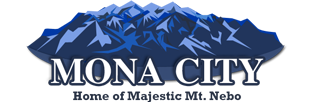 Commission Members Present: Lynn Ingram, Ed Newton, Kevin Stanley, Dennis Gardner, Jay MechamCity Council Member Present: Frank RidingOthers Present: Secretary Sara Samuelson, Mike Kay, Jeff KayCommissioner Lynn Ingram called the meeting to order at 5:57 p.m. Minutes:Commissioner Newton made a motion to approve the minutes of June 7, 2018, as written. Commissioner Stanley seconded the motion. The vote to approve the minutes of June 7, 2018, as written, was unanimous.Mike Kay – Accessory Building PermitMike Kay made application for an accessory building permit. The plans have been approved by the Mona City Building Inspector, and all paperwork was complete. The accessory building is located in the area of the possible future road of 200 South. The Commission discussed with Mr. Kay the need to protect future roads along with property rights of individuals.  The Commission informed Mr. Kay that they would need to discuss the matter with the City Council before a decision could be made. Commissioner Mecham made a motion to table the Kay Accessory Building Permit. Commissioner Gardner seconded the motion. The vote of the Commission was unanimous in favor of tabling the motion until a discussion with the City Council could be held. Jeff Kay – Building PermitJeff Kay made application for a building permit for Lot 13 of the High Meadow Subdivision. The plans have been approved by the Mona City Building Inspector, and all paperwork is complete.Commissioner Gardner made a motion to forward the Kay Building Permit application to the City Council with a positive recommendation.  Commissioner Mecham seconded the motion. The vote of the Commission was unanimous in favor of a positive recommendation.AdjournmentCommissioner Stanley made a motion to adjourn the meeting at 6:34 pm. Commissioner Gardner seconded the motion. The vote to adjourn the meeting at 6:34 pm was unanimous._                                                  	           						  Lynn Ingram, Chair 		                        Sara Samuelson, Secretary